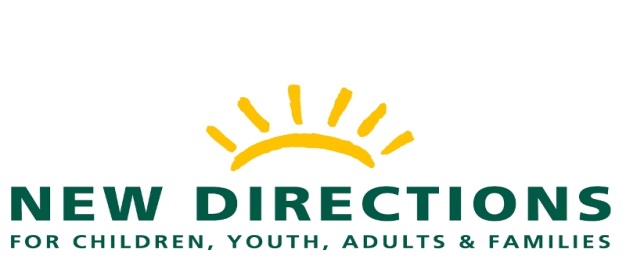 Home ServicesREFERRAL FORM Referral for Services in:Adult Home Share					Shift Staffed HomesCommunity Homes for Children			Child Home SupportsAdult Family Supports					Deaf Home SupportsReferrals can be sent to:Attention: Melanie Anonuevo         Fax: 204-774-6468Phone: 204-786-7051 ext. 5375Email: Melanie.Anonuevo@newdirections.mb.caDate of Referral: __________________________________Consent to Receive Services and Exchange of InformationThe following individual has been referred to Home Services with New Directions: Name: 											Date of Birth:										By signing below, there is an agreement for:The above individual to receive requested services from New Directions Specific Home Services Area to exchange information or consult with significant others and/or other service providers when relevant to support the individual (please circle all that may be applicable)Information released or gathered will be handled according to governmental standards of privacy protection. This Consent will expire one (1) year from the date signed unless otherwise specified below.Demographic InformationDemographic InformationName:Name:Address:Address:Postal Code:Phone:Date of Birth:     _______ / _______ / _______                                 day           month         yearGender:              Male                    Female                             Transgender    _____________Legal Status:Legal Status:MHSC # ____________________     PHIN # ____________________     SAHS # ____________________     TREATY # ____________________     BAND ____________________     SIN #  ________________________MHSC # ____________________     PHIN # ____________________     SAHS # ____________________     TREATY # ____________________     BAND ____________________     SIN #  ________________________Adult Specific Information:Adult Specific Information:EIA Worker Name and Contact Number: ______________________________________________________CSW Name and Contact Number: ___________________________________________________________Has funding been confirmed: Yes/No           SIS Level (1 to 7): ____________________EIA Worker Name and Contact Number: ______________________________________________________CSW Name and Contact Number: ___________________________________________________________Has funding been confirmed: Yes/No           SIS Level (1 to 7): ____________________Child Specific Information:Child Specific Information:Social Worker: _____________________________     Phone: __________________________________Agency: __________________________________     Email: ___________________________________Level (Circle one):   4       5Will this child be eligible for CLdS funding after age 18:    Yes/No     Unsure – assessment not completedSocial Worker: _____________________________     Phone: __________________________________Agency: __________________________________     Email: ___________________________________Level (Circle one):   4       5Will this child be eligible for CLdS funding after age 18:    Yes/No     Unsure – assessment not completedType of Service Required:Type of Service Required:Home Share                                                 Foster Home24 Hour Shift Staffed Home - Adult         24 Hour Shift-Staffed Home - ChildSupported Independent Living                 Family SupportsRequires 24 hour Supervision:    Yes/NoHome Share                                                 Foster Home24 Hour Shift Staffed Home - Adult         24 Hour Shift-Staffed Home - ChildSupported Independent Living                 Family SupportsRequires 24 hour Supervision:    Yes/NoCurrent Living Situation (i.e. another agency, home with parents, roommates, number of staff during day/night):Current Living Situation (i.e. another agency, home with parents, roommates, number of staff during day/night):Reason for Move:Reason for Move:Family InvolvementFamily InvolvementName of Main Family Contact: ________________________    Relationship: ______________________Phone: _____________________________    Email: __________________________________________Legal Restrictions: _____________________________________________________________________Name of Main Family Contact: ________________________    Relationship: ______________________Phone: _____________________________    Email: __________________________________________Legal Restrictions: _____________________________________________________________________Support and Social Network: Include in this section people in this person’s life that help this person make informed decisions, supports the person to feel a sense of community and belonging, and offers emotional support outside of a service relationship.  Also include people in this person’s life that they enjoy spending time with or who have known this person for a long time (i.e. relatives, friends, significant other, community members, community organizations, community memberships, cultural involvement, other agency involvement).Support and Social Network: Include in this section people in this person’s life that help this person make informed decisions, supports the person to feel a sense of community and belonging, and offers emotional support outside of a service relationship.  Also include people in this person’s life that they enjoy spending time with or who have known this person for a long time (i.e. relatives, friends, significant other, community members, community organizations, community memberships, cultural involvement, other agency involvement).NAME: _____________________________        RELATIONSHIP: _________________PHONE:_____________________________NAME: _____________________________        RELATIONSHIP: _________________PHONE:_____________________________NAME: _____________________________        RELATIONSHIP: _________________PHONE:_____________________________NAME: _____________________________        RELATIONSHIP: _________________PHONE:_____________________________NAME: _____________________________        RELATIONSHIP: _________________PHONE:_____________________________NAME: _____________________________        RELATIONSHIP: _________________PHONE:_____________________________NAME: _____________________________        RELATIONSHIP: _________________PHONE:_____________________________NAME: _____________________________        RELATIONSHIP: _________________PHONE:_____________________________NAME: _____________________________        RELATIONSHIP: _________________PHONE:_____________________________NAME: _____________________________        RELATIONSHIP: _________________PHONE:_____________________________Community Participation and Membership: Please list community activities and group memberships that this person regularly engages in. Share interests and hobbies. Community Participation and Membership: Please list community activities and group memberships that this person regularly engages in. Share interests and hobbies. What support is required for this person to increase community participation and membership (i.e. exploring interests, increased experience, support etc.)?What support is required for this person to increase community participation and membership (i.e. exploring interests, increased experience, support etc.)?Connection to Culture: Share information regarding this person’s connection to their culture, spirituality, community, language, traditions etc. What may they need to increase the connection if this is their goal?Connection to Culture: Share information regarding this person’s connection to their culture, spirituality, community, language, traditions etc. What may they need to increase the connection if this is their goal?Communication (i.e. ASL, verbal, language spoken, non-verbal, strategies, communication devices)Communication (i.e. ASL, verbal, language spoken, non-verbal, strategies, communication devices)DiagnosesDiagnosesReports: _________________________________________                _________________________________________Included in Referral:   Yes/No                    Please forward all relevant reports including (but not limited to): Psychological Assessments, Occupational Therapy/Physiotherapy Reports, Psychiatric Assessments, Individual Education Plans, Social History, Supports Intensity Scale. Reports: _________________________________________                _________________________________________Included in Referral:   Yes/No                    Please forward all relevant reports including (but not limited to): Psychological Assessments, Occupational Therapy/Physiotherapy Reports, Psychiatric Assessments, Individual Education Plans, Social History, Supports Intensity Scale. Medical Concerns/Needs (i.e. medication, seizures, issues with mobility/motor skills, allergies, dietary needs, sensory needs/sensitivities etc.)Medical Concerns/Needs (i.e. medication, seizures, issues with mobility/motor skills, allergies, dietary needs, sensory needs/sensitivities etc.)Sleep RoutineSleep RoutineSafety and Well- Being: Please describe areas where this person will need support to keep themselves and others safe, or strategies to manage risk associated with choice or health (i.e. eating, finances, shopping, street safety, sexual health, exploitation, aggression etc.)Safety and Well- Being: Please describe areas where this person will need support to keep themselves and others safe, or strategies to manage risk associated with choice or health (i.e. eating, finances, shopping, street safety, sexual health, exploitation, aggression etc.)Social History Social History Day Program/SchoolDay Program/SchoolIndividual currently attends: (check applicable)Day ProgramName: __________________________________________________________SchoolName: __________________________________________________________No Day ServiceDoes the individual want to attend a day program/work opportunity?          YES          NOComment on what the individual does during the day: ____________________________________________________________________________________________________________If No Current School name of last school attended _______________________________________________Last grade completed _____________               When was this person last in school ____________________Is transportation currently provided to and from day program/school?         YES          NOIf yes, who is the transportation provider? ___________________________________________________If yes, will this mode of transportation continue post move?Yes    NoUnsureIndividual currently attends: (check applicable)Day ProgramName: __________________________________________________________SchoolName: __________________________________________________________No Day ServiceDoes the individual want to attend a day program/work opportunity?          YES          NOComment on what the individual does during the day: ____________________________________________________________________________________________________________If No Current School name of last school attended _______________________________________________Last grade completed _____________               When was this person last in school ____________________Is transportation currently provided to and from day program/school?         YES          NOIf yes, who is the transportation provider? ___________________________________________________If yes, will this mode of transportation continue post move?Yes    NoUnsureReason for ReferralReason for ReferralPlease Describe the Ideal Residential Environment for this Individual Please Describe the Ideal Residential Environment for this Individual Living with a Single MaleLiving with a Single FemaleCouple (no kids)Family with kidsGroup home settingSupported Independent LivingAt home with familyWants to live with another participantWants to/ needs to be the only participantWants to live with animalsDoes not want to live with animals          Geographic Preference _____________________________________________SmokerOther:                      Living with a Single MaleLiving with a Single FemaleCouple (no kids)Family with kidsGroup home settingSupported Independent LivingAt home with familyWants to live with another participantWants to/ needs to be the only participantWants to live with animalsDoes not want to live with animals          Geographic Preference _____________________________________________SmokerOther:                      Is There Any Other Information You Want to Share that Would Assist Us In Our Initial Understanding of the Types Of Supports this Individual Requires or Would Desire?Is There Any Other Information You Want to Share that Would Assist Us In Our Initial Understanding of the Types Of Supports this Individual Requires or Would Desire?Referral SourceReferral SourceReferring Worker: __________________________________________________________________Agency: ____________________________________________________________________________Address: ___________________________________________________________________________Email Address: ______________________________________________________________________Phone # ________________________________                        Fax # __________________________Date of Referral: __________________________Referring Worker: __________________________________________________________________Agency: ____________________________________________________________________________Address: ___________________________________________________________________________Email Address: ______________________________________________________________________Phone # ________________________________                        Fax # __________________________Date of Referral: __________________________Significant others (e.g. parents, legal guardian, partner, children, etc.) Direct service providers (e.g. Foster parents, School, Daycare, Doctor, other New Directions’ services) Funder (e.g. Children’s DisAbility Services, Community Living Disability Services, Child and Family Services, Employment Income Assistance, insurance company)Psychology/Behavioural (e.g. Psychology, Behavioural, Non-violent Crisis Intervention Consultation, Trauma Informed, Addictions, Gender & Diversity)Health Services (e.g. Occupational Therapy, Physiotherapy, Psychiatric Nursing, Psychiatry, Pharmacy, Massage, Speech & Language Pathologist)Other (e.g. Action Therapist, Justice, etc.): __________________________________________________________________________Signature: ____________________________(Please circle appropriate category: Self, Parent, Guardian, and Substitute Decision Maker)Witness: ______________________________Date signed: __________________________Date of Expiry: ________________________(if not one year)